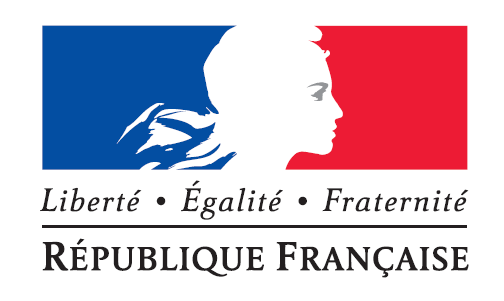 ASSOCIATIONSDEMANDE DE SUBVENTION(S)Formulaire uniqueN°12156*05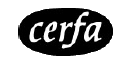 Loi n° 2000-321 du 12 avril 2000 relative aux droits des citoyens dans leurs relations avec les administrations art. 9-1 et 10 Décret n° 2016-1971 du 28 décembre 2016Identification de l'associationNom - Dénomination : ......................................................................................................................................................................................................................................................................................................Adresse du siège social : ...............................................................................................................................................Code postal : ............................ Commune : .....................................................................................................................Commune déléguée le cas échéant : ..................................................................................................................................Budget1  de l'associationAnnée 20.... ou exercice du ................ au .................Budget supplémentaire - demande  pluriannuelleSuppression du budget - demande  pluriannuelle1 Ne pas indiquer les centimes d'euros.2 L'attention du demandeur est appelée sur le fait que les indications sur les financements demandés auprès d'autres financeurs publics valent déclaration sur l'honneur et tiennent lieu de justificatifs.3 Le plan comptable des associations, issu du règlement CRC n° 99-01, prévoit a minima une information (quantitative ou, à défaut, qualitative) dans l'annexe et une possibilité d'inscription en comptabilité, mais « au pied » du compte de résultat ; voir notice....Projet - Objet de la demandeVotre demande est adressée à la politique de la ville ? ✖ oui Dans le cadre d'un contrat de ville de Plaine CommuneIntitulé du projet :   Objectifs :A quel objectif du Contrat de ville / à quel besoin du territoire ce projet veut-il répondre ?Que permet-il d’apporter en plus de ce qui existe déjà ?Description :Supprimer le texte en jaune et remplacer par les éléments de réponseDécrire précisément ce qui sera mis en place concrètement, avec quels partenaires, quand : indiquer les dates, la fréquence, l’horaire, la durée des actions, comment (les techniques utilisées, compétences mises en œuvre…) où (les lieux où se déroule l’action)les modalités de communication du projet : comment le porteur s’y prend pour capter le public cible de la politique de la ville. Il est important de comprendre comment on atteint le public cible et pourquoi il est ciblé. Comment sont repérés et contactés les bénéficiaires, sur quels critères de besoin sont-ils choisis, par qui sont-ils orientés, combien (groupe de x personnes), caractéristiques sociales, Si participation financière éventuelle demandée au public,…respect des valeurs d'égalité et de fraternité de la République (ouverture à tous, mixité, égalité femmes-hommes, non-discrimination)(Tous les documents de promotion et de communication doivent porter le logotype du CGET (affiches, flyers, programmes, site internet...) et  la mention "avec le soutien du CGET" pour les diverses publications, dossiers de presse, communiqués de presse, documents audiovisuels) Bénéficiaires : Supprimer le texte en jaune et remplacer par les éléments de réponsenombre, âge, sexe, résidence, Territoire :Veuillez préciser le(s) noms du(des) quartier(s) concerné(s) par le contrat de la ville :Supprimer le texte en jaune et remplacer par les éléments de réponseIl convient de sélectionner lors de la saisie en ligne les quartiers prioritaires politique de la ville (QPV) concernés par le projet :Si un projet concerne un seul quartier, pour repérer les quartiers : https://sig.ville.gouv.fr/Atlas/QP/Si le projet couvre une ville entière, il convient de sélectionner la ville concernée Si le projet concerne plusieurs villes, il convient de sélectionner chacune des villes concernées.Île-de-France Seine-Saint-Denis CA Plaine Commune AUBERVILLIERSÎle-de-France Seine-Saint-Denis CA Plaine Commune LA COURNEUVEÎle-de-France Seine-Saint-Denis CA Plaine Commune EPINAY SUR SEINEÎle-de-France Seine-Saint-Denis CA Plaine Commune L ILE ST DENISÎle-de-France Seine-Saint-Denis CA Plaine Commune PIERREFITTE SUR SEINEÎle-de-France Seine-Saint-Denis CA Plaine Commune ST DENISÎle-de-France Seine-Saint-Denis CA Plaine Commune ST OUENÎle-de-France Seine-Saint-Denis CA Plaine Commune STAINSÎle-de-France Seine-Saint-Denis CA Plaine Commune VILLETANEUSEMoyens matériels et humains (voir aussi les "CHARGES INDIRECTES REPARTIES" au budget du projet) :Supprimer le texte en jaune et remplacer par les éléments de réponseDécrire précisément :les moyens humains : le nombre, les fonctions, le statut (en interne ou sous forme de prestation, et dans ce cas préciser le nom du prestataire), les compétences, les qualifications et temps travaillé (en équivalent temps plein) des personnes pour la réalisation du projet. Préciser si des embauches sont prévues pour réaliser le projet.- Des moyens matériels mobilisés Il est rappelé qu’en dehors d’un enjeu réel de coordination, l’Etat ne finance pas les projets où un prestataire est l’unique garant des moyens de réalisation. Dans ce cas le projet devra être porté directement par la structure qui met en œuvre.Est-il envisagé de procéder à un (ou des) recrutements(s) pour la mise en oeuvre de l'action/projet ?ouinonSi oui, combien (en ETPT) : ...............Date ou période de réalisation : du (le) I   I   I   I   I   I   I au I   I   I   I   I   I   ISupprimer le texte en jaune et remplacer par les éléments de réponseLes projets doivent se dérouler sur une année civile (sauf si dérogation exceptionnelle)Evaluation : indicateurs proposés au regard des objectifs ci-dessusSupprimer le texte en jaune et remplacer par les éléments de réponseCette rubrique est très importante. Elle doit permettre de mesurer les résultats obtenus à la lueur des objectifs définis. Qu’est-ce qui permettra de dire si le projet est réussi et a permis d’atteindre les objectifs ?Qui évalue et à l’aide de quels critères ?Les indicateurs doivent être précis et vérifiables. Ils sont d’ordre qualitatifs et quantitatifs.Comment sont récoltées les données ? (fichier, questionnaire, audit externe, etc.).4 Sont comptabilisés ici comme emplois aidés tous les postes pour lesquels l'organisme bénéficie d'aides publiques : contrats ....Budget5  du projetAnnée 20.... ou exercice du ................ au ................5 Ne pas indiquer les centimes d'euros.6 L'attention du demandeur est appelée sur le fait que les indications sur les financements demandés auprès d'autres financeurs publics valent déclaration sur l'honneur et tiennent lieu de justificatifsNombre de bénévoles :Bénévole : personne contribuant régulièrement à l'activité de l'association, de manière non rémunérée.Nombre de volontaires :Volontaire : personne engagée pour une mission d'intérêt général par un contrat spécifique (par ex. Service civique)Nombre total de salariés :dont nombre d'emplois aidésNombre de salariés en équivalent temps plein travaillé (ETPT)Nombre de personnels mis à disposition ou détachés par une autorité publiqueAdhérentsAdhérent : personne ayant marqué formellement son adhésion aux statuts de l'associationCHARGESMontantPRODUITSMontantCHARGES DIRECTESCHARGES DIRECTESRESSOURCES  DIRECTESRESSOURCES  DIRECTES60 - Achats070 - Vente de produits finis, de marchandises, prestations de servicesAchats matières et fournitures73 - Dotations et produits de tarificationAutres fournitures74 - Subventions d'exploitatio 20Etat : préciser le(s) ministère(s), directions ou services déconcentrés sollicités cf. 1ère page61 - Services extérieurs0- Politique de la villeLocationsEntretien et réparationAssuranceConseil-s Régional(aux) :Documentation62 - Autres services extérieurs0Conseil-s Départemental (aux) :Rémunérations intermédiaires et honorairesPublicité, publicationDéplacements, missionsCommunes, communautés de communes ou d'agglomérations:Services bancaires, autres63 - Impôts et taxes0Impôts et taxes sur rémunérationAutres impôts et taxesOrganismes sociaux (CAF, etc. détailler) :64 - Charges de personnel0Fonds européens (FSE, FEDER, etc.)Rémunération des personnelsL'agence de services et de paiement (emplois aidés)Charges socialesAutres établissements publicsAutres charges de personnelAides privées (fondation)65 - Autres charges de gestion courante75 - Autres produits de gestion courante0756. Cotisations758. Dons manuels - Mécénat66 - Charges financières76 - Produits financiers67 - Charges exceptionnelles77 - Produits exceptionnels68 - Dotations aux amortissements, provisions et engagements à réaliser sur ressources affectées78 - Reprises sur amortissements et provisions69 - Impôt sur les bénéfices (IS); Participation des salariés79 - Transfert de chargesTOTAL DES CHARGES0TOTAL DES PRODUITS0Excédent prévisionnel (bénéfice)Insuffisance prévisionnelle (déficit)CONTRIBUTIONS VOLONTAIRES EN NATURE3CONTRIBUTIONS VOLONTAIRES EN NATURE3CONTRIBUTIONS VOLONTAIRES EN NATURE3CONTRIBUTIONS VOLONTAIRES EN NATURE386 - Emplois des contributions volontaires en nature87 - Contributions volontaires en nature860 - Secours en nature870 - Bénévolat861 - Mise à disposition gratuite de biens et services871 - Prestations en nature862 - Prestations864 - Personnel bénévole875 - Dons en natureTOTAL0TOTAL0Nombre de personnesNombre en ETPTBénévoles participants activement à l'action/projetSalariédont en CDI dont en CDDdont emplois aidés4Salariédont en CDI dont en CDDdont emplois aidés4Salariédont en CDI dont en CDDdont emplois aidés4Salariédont en CDI dont en CDDdont emplois aidés4Volontaires (services civiques ...)CHARGESMontantPRODUITSMontantCHARGES DIRECTESCHARGES DIRECTESRESSOURCES  DIRECTESRESSOURCES  DIRECTES60 - Achats070 - Vente de produits finis, de marchandises, prestations de servicesAchats matières et fournitures73 - Dotations et produits de tarificationAutres fournitures74 - Subventions d'exploitatio 20Etat : préciser le(s) ministère(s), directions ou services déconcentrés sollicités cf. 1ère page61 - Services extérieurs0- Politique de la ville / P147LocationsEntretien et réparationAssuranceConseil-s Régional(aux) :Documentation62 - Autres services extérieurs0Conseil-s Départemental (aux) :Rémunérations intermédiaires et honorairesPublicité, publicationDéplacements, missionsCommunes, communautés de communes ou d'agglomérations:Services bancaires, autres63 - Impôts et taxes0Impôts et taxes sur rémunérationAutres impôts et taxesOrganismes sociaux (CAF, etc. détailler) :64 - Charges de personnel0Fonds européens (FSE, FEDER, etc.)Rémunération des personnelsL'agence de services et de paiement (emplois aidés)Charges socialesAides privées (fondation)Autres charges de personnelAutres établissements publics65 - Autres charges de gestion courante75 - Autres produits de gestion courante0756. Cotisations758. Dons manuels - Mécénat66 - Charges financières76 - Produits financiers67 - Charges exceptionnelles77 - Produits exceptionnels68 - Dotations aux amortissements, provisions et engagements à réaliser sur ressources affectées78 - Reprises sur amortissements et provisions69 - Impôt sur les bénéfices (IS); Participation des salariés79 - Transfert de chargesCHARGES INDIRECTES REPARTIES AFFECTEES AU PROJETCHARGES INDIRECTES REPARTIES AFFECTEES AU PROJETRESSOURCES PROPRES AFFECTEES AU PROJETRESSOURCES PROPRES AFFECTEES AU PROJETCharges fixes de fonctionnementFrais financiersAutresTOTAL DES CHARGES0TOTAL DES PRODUITS0Excédent prévisionnel (bénéfice)Insuffisance prévisionnelle (déficit)CONTRIBUTIONS VOLONTAIRES EN NATURE7CONTRIBUTIONS VOLONTAIRES EN NATURE7CONTRIBUTIONS VOLONTAIRES EN NATURE7CONTRIBUTIONS VOLONTAIRES EN NATURE786 - Emplois des contributions volontaires en nature87 - Contributions volontaires en nature860 - Secours en nature870 - Bénévolat861 - Mise à disposition gratuite de biens et services871 - Prestations en nature862 - Prestations864 - Personnel bénévole875 - Dons en natureTOTAL0TOTAL0La subvention sollicitée de…………€, objet de la présente demande représente ………….…% du total des produits du projet(montant sollicité/total du budget) x 100.La subvention sollicitée de…………€, objet de la présente demande représente ………….…% du total des produits du projet(montant sollicité/total du budget) x 100.La subvention sollicitée de…………€, objet de la présente demande représente ………….…% du total des produits du projet(montant sollicité/total du budget) x 100.La subvention sollicitée de…………€, objet de la présente demande représente ………….…% du total des produits du projet(montant sollicité/total du budget) x 100.